FORMATO DE EVALUACIÓN PAR ACADÉMICOLa Unidad de Investigación de la Facultad  agradece su colaboración como Par Evaluador de esta propuesta de investigación. Este proceso es confidencial y se basa en los principios de equidad e imparcialidad. Por lo anterior, el contenido de esta propuesta debe ser de carácter reservado y su evaluación se mantendrá anónima mediante el “sistema doble ciego por pares”. DATOS GENERALESNombre Propuesta:  Fecha de Recepción:          DATOS DEL EVALUADORNombre: Área de Experticia:Institución donde labora:Número de celular:e-mail:          DESCRIPCIÓN DEL PROCESOEn los procesos relacionados con la investigación, la Universidad Distrital Francisco José de Caldas entiende que la evaluación por pares académicos contribuye a la cualificación y mejora de las propuestas de investigación. Por esta razón le recomendamos que como par evaluador tenga en cuenta lo siguiente:Hacer un análisis detallado de los contenidos de la propuesta a evaluar. Registrar en el formato de evaluación, de manera oportuna, clara y pormenorizada sus observaciones y sugerencias sobre la propuesta con el fin de que sea posible para el investigador mejorar la propuesta de investigación.Incluir en su evaluación criterios que atiendan la pluralidad conceptual, teórica y metodológica que orienta la política de investigación de la Universidad Distrital Francisco José de Caldas.CRITERIOS DE EVALUACIÓN1. CALIDAD DEL PROYECTO EN RELACIÓN CON SUS ANTECEDENTESFavor puntuar cada ítem de 1 a 10, en donde 1 es el mínimo y 10 el máximo puntaje. Puntuación del criterio: Para determinar el valor de la puntuación hay que tener en cuenta que la valoración para este ítem es del 25%, por lo tanto, deberá multiplicar el Valor de la Suma del Criterio 1, por 0,25, por 100 y dividirlo en 40. 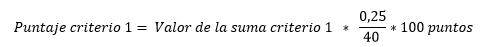 Puntaje Criterio 1:                       puntosOBSERVACIONES DEL CRITERIO2. COHERENCIA Y ORGANIZACIÓN DE LA PROPUESTAFavor puntuar cada ítem de 1 a 10, en donde 1 es el mínimo y 10 el máximo puntaje. Puntuación del criterio: Para determinar el valor de la puntuación hay que tener en cuenta que la valoración para este ítem es del 50%, por lo tanto, deberá multiplicar el Valor de la Suma del Criterio 2, por 0,50, por 100 y dividirlo en 70. 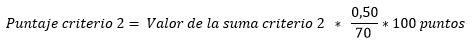 Puntaje Criterio 2:                      puntosOBSERVACIONES DEL CRITERIO3. CONTRIBUCIONES O IMPACTOFavor puntuar cada ítem de 1 a 10, en donde 1 es el mínimo y 10 el máximo puntaje. Puntuación del criterio: Para determinar el valor de la puntuación hay que tener en cuenta que la valoración para este ítem es del 25%, por lo tanto, deberá multiplicar el Valor de la Suma del Criterio 3, por 0,25, por 100 y dividirlo en 30. 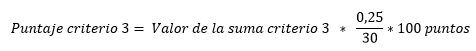 Puntaje Criterio 3:                      puntosOBSERVACIONES DEL CRITERIOPUNTUACIÓNPara determinar el puntaje de la evaluación será necesario realizar la suma de los puntajes calculados para los criterios 1, 2 y 3: DATOS PERSONALESCRITERIOS DE EVALUACIÓNCALIFICACIÓN EVALUADOR1.1. El proyecto contribuye a generar conocimiento y a resolver una problemática específica del campo de investigación abordado, y aportará nuevo conocimiento/herramientas para la solución de problemas de la Ciudad-Región-Nación de acuerdo con los Objetivos de Desarrollo Sostenible.1.2. El proyecto formula y delimita claramente el problema científico en términos de los vacíos actuales de conocimiento y hasta dónde han llegado los estudios anteriores 1.3. El marco teórico/conceptual y el estado del arte se relacionan con la temática propuesta que dé cuenta de las tendencias actuales de investigación, quienes, cómo y dónde se ha investigado sobre el tema de interés y cuáles interrogantes han dejado que se pretendan resolver en esta investigación.1.4. La justificación y alcance están relacionadas con el problema de investigación y se demuestra la necesidad de la investigación en función de la pertinencia social, ambiental, política, económica/sectorial y la actividad investigativa del semillero/grupo de investigación. VALOR DE LA SUMA CRITERIO 1CRITERIOS DE EVALUACIÓNCALIFICACIÓN EVALUADOR2.1 El proyecto define un objetivo o propósito general que resuelve y es coherente con el problema de investigación planteado.  2.3. El proyecto muestra los procedimientos, técnicas, modos de hacer, actividades y demás estrategias metodológicas requeridas para el logro de cada uno de los objetivos específicos propuestos.2.4. La metodología es precisa y actualizada describe las fases del proyecto, los procedimientos, las herramientas a utilizar y, la sistematización y análisis de la información recopilada.2.5. El Cronograma es coherente con la metodología propuesta2.6. El tiempo dedicado por el equipo de trabajo en relación con el cronograma de actividades a desarrollar está acorde con la metodología propuesta.2.7. Los resultados esperados son coherentes con los objetivos específicos y la metodología planteada.Los productos de investigación se relacionan con los resultados esperados y la justificación de la propuesta de investigación VALOR DE LA SUMA CRITERIO 2CRITERIOS DE EVALUACIÓNCALIFICACIÓN EVALUADOR3.1. Se identifican aportes de nuevo conocimiento o de incidencia relevante a la problemática establecida. Considera que existe algún grado de innovación y/o creación. 3.2 Considera que existe una contribución de la propuesta, sus procesos o s productos a la solución de problemas de la Ciudad - Región-Nación, la Ciencia o las Artes de acuerdo con los Objetivos de Desarrollo Sostenible.3.3. Es posible identificar la contribución al fortalecimiento de la investigación o el desarrollo tecnológico, artístico o humanístico, al fortalecimiento de la sociedad, el medio ambiente, o el sector productivo.VALOR DE LA SUMA CRITERIO 3+Puntaje criterio 1+Puntaje criterio 2+Puntaje criterio 3PUNTAJE DE LA EVALUACIÓN              puntosNombre Completo*Firma Digital o digitalizada *Fecha de Evaluación*